Мероприятие по внеурочной деятельностиво 2 – 3  классахТема: «Математический турнир»Форма занятия: игроваяЦель: создание условий для формирования устойчивого интереса у учащихся к изучению предмета математики.Задачи: Обучающие: обучение математике через игру.Развивающие: развитие внимания, памяти и мышления, смекалки;развитие индивидуальных творческих способностей учащихся.Воспитывающие:воспитание чувства уважения к соперникам;помощь в организации разумного досуга;упрочение контактов среди учащихся школы на основе доброжелательных отношений, взаимовыручки и взаимопонимания.Формируемые УУД: Познавательные:-совершенствовать вычислительные навыки, развивать мышление, смекалку и  математические способности;- Коммуникативные:-формировать умение работать в группе, находить общее решение, умение аргументировать своё предложение;-развивать способность сохранять доброжелательное отношение друг к другу, взаимоконтроль и взаимопомощь по ходу выполнения задания;Регулятивные:-проявлять познавательную инициативу в учебном сотрудничестве.Личностные:-формировать способности к самооценке на основе критериев успешности учебной деятельности.Используемые технологии: игровая, групповая.
В игре участвуют 2 команды. Игра предусматривает 7конкурсов: «Разминка для ума. Хитрые вопросы и загадки», «Продолжи пословицу», «Математические загадки», «Разгадай ребус», «Танграм», «Назови 5 отличий», «Математические загадки — пословицы». За каждый правильный ответ дается жетон. У какой команды жетонов окажется больше, тот и становится победителем. После подведения итогов победившая команда награждается медальками «Лучший математик». Примерное время, необходимое для проведения игры, составляет 45 минут.Оборудование – ручки, карточки с заданиями, ребусы, жетоны, медали, призы.
Ход мероприятия:Организационный момент.- Уважаемые участники встречи! Я рада приветствовать вас на большой игре «Математический турнир». Сказка о царстве наук:  Давным - давно существовало царство наук. Царем там было Естествознание, царицей – Математика, царевной – Литература. И много слуг прислуживало царской семье.Однажды Царица поссорилась со своим царем. «Ах, так, - воскликнула она, - попробуйте  обойтись без меня. В сердцах хлопнула дверью и умчалась в другую страну.      Сначала все вздохнули с облегчением. Но вскоре начался настоящий переполох. Оказалось, что Литература не может пронумеровать главы, части и страницы в романах и поэмах. Естествознание сбилось со счета планет в Галактике, дней, месяцев и недель  в году. История не может установить точные даты событий, география – вычислить расстояние между городами, строители не могут возвести новый замок, а повар не знает, как взвесить продукты для приготовления обеда. Никто не смог обойтись без Математики.      Тогда послали гонцов по всему свету, отыскали Математику и попросили ее вернуться назад в царство наук.  Математика вернулась в свою страну, и  с тех пор в науках воцарился порядок.        И сегодня мы проверим, как вы знаете науку «Математику»,  кто хочет учиться с увлечением, кто любит тайны, загадки, приключения, кто любознателен, трудолюбив и  настойчив!- Сегодня состоится встреча двух команд. Команда «Квадрат» и команда «Треугольник».  За каждый правильный ответ дается жетон. У какой команды жетонов окажется больше, тот и становится победителем.Команде «Треугольник»Я шлю большой привет!Желаю  вам сегодняКрасивейших побед!Желаю  вам успехаВ решении задач,И юмора и смехаИ всяческих удач.А вы, «Квадраты»  не теряйтесьИ почаще улыбайтесьК вам тогда придет успех,Пусть он радует вас всех.- Поаплодируем  командам и под дружные аплодисменты начинаем нашу игру!1 конкурс «Разминка для ума. Хитрые вопросы и загадки»(Вопросы задаются командам по очереди. Если команда не даёт правильный ответ, право ответа получает другая команда, зарабатывая дополнительный жетон).2кл.    В каком числе столько же цифр, сколько букв? (100)3 кл.   Если у стола отпилить один угол, то сколько углов останется? (Пять).2 кл.   Летела стая гусей. Один гусь сел на пруд. Сколько гусей осталось? (1)3 кл.   Гусь весит 3 кг. Сколько он будет весить, если встанет на одну ногу? (3 кг).2 кл.   Поле пахали 6 тракторов, 2 из них остановились. Сколько тракторов в поле? (6).3 кл.   В комнате 4 угла. В каждом углу сидит кошка. Напротив каждой кошки сидятпо 3  кошки. Сколько всего кошек в комнате? (4)2 кл.   Иру спросили: «Сколько учеников у вас в классе?» Ира ответила: «Это числоменьше 26, но больше 23 и является четным». Сколько учеников в классеи   Иры? (24)3 кл.  Несла Дуня в решете 12 яблок, а дно упало. Сколько яблок в решете осталось?( Ни одного: ведь дно упало).3 кл.  У семерых братьев по одной сестре. Много ли детей в семье? (8)2 кл.   Юра после прогулки рассказал: «У озера я видел жука, 3 гусей, 2 утоки  4 стрекозы». Сколько птиц видел Юра? (5)2 конкурс «Продолжи пословицу».Каждой команде даются листочки с незаконченными пословицами, которые они должны продолжить. Каждая из этих пословиц содержит число.Жить в четырех … стенах.Ноль без … палочки.Два сапога - … пара.Лук от семи … недуг.Одна голова - хорошо, а две - … лучше.От горшка два … вершка.Уплетать за обе … щеки.В трех соснах … заблудился.Век живи – век … учись.Двое дерутся, третий … не лезь.Палка о двух … концах.Скупой платит … дважды.3 конкурс «Математические загадки»Загадки про математические принадлежности, про знаки математических действий, загадки о геометрических фигурах.* * *Отрезки, прямыеЧерти с ней скорее!Поля без трудаПроведет вам... (линейка)* * *Три стороны и три угла.И знает каждый школьник:Фигура называется,Конечно, ... (треугольник)* * *Чтобы сумму получить,Нужно два числа... (сложить)* * *Если что-то забираем,Числа, дети…..(вычитаем)* * *Если больше раз так в пять,Числа будем... (умножать)* * *Если меньше, стало быть,Числа будем мы... (делить)Физминутка:4 конкурс «Назовите 5 отличий».5 конкурс «Математические загадки — пословицы»      В предложенных поговорках встречаются пропущенные числа, которые вы должны вставить. Кто правильно вставит эти числа и затем сложит их, то в сумме получит 23.1.Наврал с … короба. 2. У него … пятниц на неделе. 3. … раз отмерь, … раз отрежь. 4. Обещанного … года ждут. 5. … сапога – пара. (Ответ: 3 + 7 + 7+ 1 + 3 + 2 = 23)Гимнастика для глаз: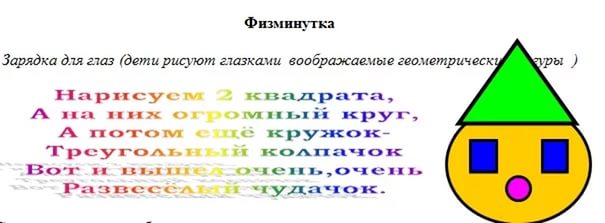 6 конкурс «Разгадай ребус»- Каждая команда получает карточки с ребусами. 2 минуты на разгадываниеугол        отрезок       квадрат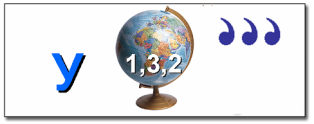 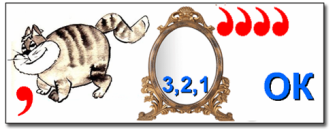 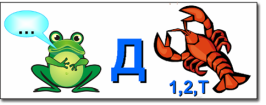     пример      периметр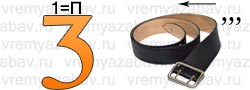 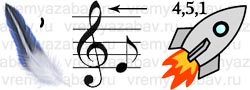  квадрат      линейка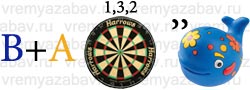 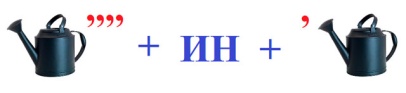 циркуль        точка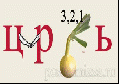 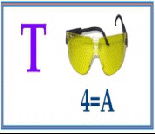 7 конкурс «Танграм»- А знаете ли вы, что такое танграм? Это несложная головоломка для детей на развитие логического мышления. В этой игре есть два правила. Первое — необходимо использовать все семь фигур. Второе — фигуры не должны перекрываться между собой. Ваша задача вырезать из квадрата геометрические фигуры, собрать из них модель и приклеить аккуратно его на бумагу.                                                      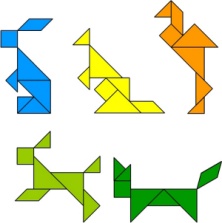 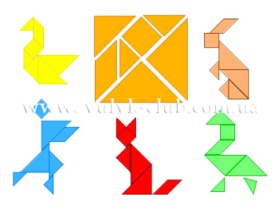 Подведение итогов.Вот закончилась игра,Результат узнать пораКто же лучше всех трудился,В математической игре отличился?Подводятся итоги игры. Подсчитываются жетоны.Рефлексия.        Выбираются жетоны с числами, расставляются в порядке возрастания чисел, переворачиваются буквами вверх: «Молодцы, спасибо за игру!»Награждаются медальками «Молодец!» БЫСТРО все ребята встали 
Руки БЫСТРО вверх подняли. 
БЫСТРО хлопнули 5 раз. 
А теперь морганье глаз:
БЫСТРО-БЫСТРО поморгали 
И… ногами постучали. 
БЫСТРО влево наклонились 
И сейчас же распрямились! 
Вправо-влево 10 раз – 
Отдохнул уставший класс… 
Как синички полетели 
И за парты тихо сели!встать, руки на поясе
поднять руки вверх
5 хлопков рукамипоморгать глазами 3-4 сек.
потопать ногами 3-4 сек.
наклон влево
встать прямо
наклоны влево-вправо по 5 раз
в каждую сторону
бег на месте, махая руками
сесть за парты